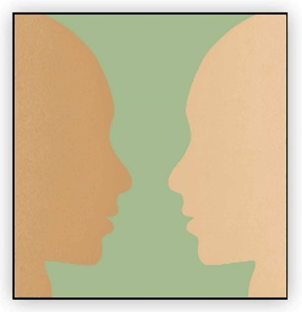 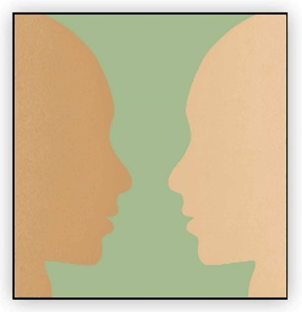 Pre-Counselling FormName:                                                                                                                  Date of Birth:                 Occupation:                                                                                                Date:              Home Address: Email Address:                                                                               Mobile:Emergency contact (for medical emergency only) Name & phone:                    				   		Relationship:Do I have permission to contact this person in event of emergency?	  Yes or No?		  GP’s Name and Surgery Address: Medication:How did you find out about ‘Dovetail Counselling Service’?Please give a brief summary of the reasons that you are seeking counselling: Any previous experience of counselling or professional involvement: